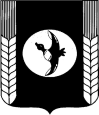 МУНИЦИПАЛЬНОЕ КАЗЁННОЕ УЧРЕЖДЕНИЕ«УПРАВЛЕНИЕ ОБРАЗОВАНИЕМ БАГАНСКОГО РАЙОНА»ПРИКАЗс. Баганот  04.09.2017                                                                                                                 № 266О назначении муниципального координатора     В соответствии с Порядком проведения всероссийской олимпиады школьников, утвержденным приказом Минобрнауки России от 18 ноября 2013 г. №1252 (с изменениями, внесёнными приказами Минобрнауки от 17 марта 2015г. №249, от 17 декабря 2015г. №1488)  «Об утверждении порядка проведения всероссийской олимпиады школьников», письмом Минобрнауки Новосибирской области от 30.08.2017 № 6918-03/25 «О проведении всероссийской олимпиады школьников в 2017/18 учебном году»ПРИКАЗЫВАЮ:Назначить муниципальным координатором всероссийской олимпиады школьников в 2017-2018 учебном году Городецкую С.В., методиста информационно-методического образовательного отдела МКУ «Управление образованием Баганского района». Ответственным за ведение и заполнение электронной базы  назначить Тололо О.А., методиста информационно-методического образовательного отдела МКУ «Управление образованием Баганского района».Городецкой С.В., методисту информационно-методического     образовательного отдела МКУ «Управление образованием Баганского района», координировать работу по организации школьного и муниципального этапа олимпиады, своевременно представлять отчёты по итогам проведения школьного и муниципального этапов Олимпиады. Контроль за исполнение приказа возложить на  начальника информационно - методического образовательного отдела МКУ «Управление образованием Баганского района» Саженину Т.Е.Руководитель МКУ «Управление образование Баганского района»                                                Ю.П. ЛысенкоС.В.Городецкая       22-443